ПРАВИТЕЛЬСТВО РОССИЙСКОЙ ФЕДЕРАЦИИПОСТАНОВЛЕНИЕот 14 ноября 2014 г. N 1194О МЕЖДУНАРОДНО-ПРАВОВОЙ ЗАЩИТЕПРИСВОЕНИЯ (НАЗНАЧЕНИЯ) РАДИОЧАСТОТ ИЛИ РАДИОЧАСТОТНЫХКАНАЛОВ И ПОРЯДКЕ ИСПОЛЬЗОВАНИЯ НА ТЕРРИТОРИИ РОССИЙСКОЙФЕДЕРАЦИИ СПУТНИКОВЫХ СЕТЕЙ СВЯЗИ, НАХОДЯЩИХСЯПОД ЮРИСДИКЦИЕЙ ИНОСТРАННЫХ ГОСУДАРСТВ, А ТАКЖЕО ВНЕСЕНИИ ИЗМЕНЕНИЙ В НЕКОТОРЫЕ АКТЫПРАВИТЕЛЬСТВА РОССИЙСКОЙ ФЕДЕРАЦИИВ соответствии с пунктом 3 статьи 69 и пунктом 4 статьи 70 Федерального закона "О связи" Правительство Российской Федерации постановляет:1. Утвердить прилагаемые:Правила проведения в Российской Федерации работ по международно-правовой защите присвоения (назначения) радиочастот или радиочастотных каналов;Правила использования на территории Российской Федерации спутниковых сетей связи, находящихся под юрисдикцией иностранных государств;изменения, которые вносятся в акты Правительства Российской Федерации.2. Установить, что реализация полномочий, предусмотренных правилами, утвержденными настоящим постановлением, осуществляется в пределах установленной Правительством Российской Федерации предельной численности работников Министерства цифрового развития, связи и массовых коммуникаций Российской Федерации и Федеральной службы по надзору в сфере связи, информационных технологий и массовых коммуникаций, а также в пределах бюджетных ассигнований, предусмотренных указанным федеральным органам исполнительной власти в федеральном бюджете на руководство и управление в сфере установленных функций.(в ред. Постановления Правительства РФ от 25.09.2018 N 1138)3. Признать утратившими силу:постановление Правительства Российской Федерации от 2 сентября 1998 г. N 1016 "О мерах по обеспечению устойчивого функционирования орбитальной группировки и развития сетей спутниковой связи и вещания Российской Федерации" (Собрание законодательства Российской Федерации, 1998, N 36, ст. 4516);постановление Правительства Российской Федерации от 16 февраля 1999 г. N 180 "О порядке регулирования допуска и использования на телекоммуникационном рынке России глобальных систем подвижной персональной спутниковой связи" (Собрание законодательства Российской Федерации, 1999, N 8, ст. 1034).Председатель ПравительстваРоссийской ФедерацииД.МЕДВЕДЕВУтвержденыпостановлением ПравительстваРоссийской Федерацииот 14 ноября 2014 г. N 1194ПРАВИЛАПРОВЕДЕНИЯ В РОССИЙСКОЙ ФЕДЕРАЦИИ РАБОТПО МЕЖДУНАРОДНО-ПРАВОВОЙ ЗАЩИТЕ ПРИСВОЕНИЯ (НАЗНАЧЕНИЯ)РАДИОЧАСТОТ ИЛИ РАДИОЧАСТОТНЫХ КАНАЛОВI. Общие положения1. Настоящие Правила устанавливают порядок осуществления в Российской Федерации деятельности по международно-правовой защите присвоения (назначения) радиочастот или радиочастотных каналов для радиоэлектронных средств различных радиослужб Российской Федерации и соответствующих позиций спутников на геостационарной орбите либо соответствующих характеристик спутников на других орбитах (далее - частотные присвоения), в том числе работ по заявлению, координации и регистрации частотных присвоений для радиоэлектронных средств в Международном союзе электросвязи, а также работ по координации частотных присвоений для радиоэлектронных средств с администрациями связи иностранных государств.2. Международно-правовая защита частотных присвоений для радиоэлектронных средств осуществляется в целях обеспечения национальных интересов Российской Федерации при международном регулировании использования радиочастотного спектра, международного признания частотных присвоений для радиоэлектронных средств, а также в целях создания благоприятных условий для развития и использования радиоэлектронных средств различных радиослужб в Российской Федерации.3. Международно-правовая защита частотных присвоений для радиоэлектронных средств представляет собой комплекс правовых, технических, организационных и научно-исследовательских мероприятий, проводимых Министерством цифрового развития, связи и массовых коммуникаций Российской Федерации в качестве администрации связи Российской Федерации, другими федеральными органами исполнительной власти, Государственной комиссией по радиочастотам, специально уполномоченной службой по обеспечению регулирования использования радиочастот и радиоэлектронных средств при Федеральной службе по надзору в сфере связи, информационных технологий и массовых коммуникаций (далее - радиочастотная служба) в пределах установленных полномочий и организациями Российской Федерации, участвующими под руководством администрации связи Российской Федерации в деятельности по международному регулированию использования радиочастотного спектра или координации частотных присвоений для радиоэлектронных средств (далее - организации Российской Федерации).(в ред. Постановления Правительства РФ от 25.09.2018 N 1138)4. Международно-правовая защита частотных присвоений для радиоэлектронных средств осуществляется в соответствии с законодательством Российской Федерации, государственной политикой в области международного распределения и регулирования использования радиочастотного спектра, нормами и правилами международного регулирования использования радиочастотного спектра, а также на основании научного анализа перспектив развития радиотехнологий и принципа взаимности при использовании радиочастотного спектра.5. Требования настоящих Правил распространяются на федеральные органы исполнительной власти, Государственную комиссию по радиочастотам, радиочастотную службу, а также на юридических и физических лиц, заказывающих, разрабатывающих и (или) эксплуатирующих и (или) планирующих эксплуатацию радиоэлектронных средств на объектах, находящихся под юрисдикцией Российской Федерации, в том числе использующих и (или) планирующих использование радиоэлектронных средств при проведении научно-исследовательских, опытно-конструкторских и экспериментальных работ (далее - пользователи).6. Настоящие Правила не применяются в отношении радиоэлектронных средств, устанавливаемых на территории дипломатических (консульских) представительств иностранных государств либо предназначенных для обеспечения временного пребывания в Российской Федерации делегаций иностранных государств, а также в случаях, когда администрация связи Российской Федерации выступает от имени группы администраций связи иностранных государств.II. Организация и координация работ по вопросаммеждународного распределения и регулирования использованиярадиочастотного спектра7. Организацию в Российской Федерации работ по международно-правовой защите частотных присвоений для радиоэлектронных средств осуществляет администрация связи Российской Федерации.8. Координацию в Российской Федерации работ по международно-правовой защите частотных присвоений для радиоэлектронных средств, проводимых заинтересованными федеральными органами исполнительной власти и организациями Российской Федерации, а также организацию их взаимодействия осуществляет Государственная комиссия по радиочастотам.9. В целях координации работ, проводимых заинтересованными федеральными органами исполнительной власти и организациями Российской Федерации, по разработке проекта позиции администрации связи Российской Федерации по вопросам международного распределения и регулирования использования радиочастотного спектра, а также в целях координации действий этих органов и организаций Российской Федерации по реализации позиции администрации связи Российской Федерации в международных организациях (Международном союзе электросвязи, Европейской конференции администраций почт и электросвязи, Региональном содружестве в области связи, других международных организациях, занимающихся вопросами распределения и регулирования использования радиочастотного спектра) Государственная комиссия по радиочастотам образует из числа полномочных представителей заинтересованных федеральных органов исполнительной власти и организаций Российской Федерации рабочую группу по вопросам международного распределения и регулирования использования радиочастотного спектра при Государственной комиссии по радиочастотам (далее - подготовительная рабочая группа).Государственная комиссия по радиочастотам утверждает порядок работы подготовительной рабочей группы и ее состав, а также назначает руководителя подготовительной рабочей группы.Для проработки и предварительного рассмотрения отдельных вопросов, касающихся международного распределения и регулирования использования радиочастотного спектра, подготовительная рабочая группа может создавать проектные группы подготовительной рабочей группы, состоящие из специалистов заинтересованных федеральных органов исполнительной власти и организаций Российской Федерации (далее - проектные группы).Состав проектных групп утверждает руководитель подготовительной рабочей группы.Для организации заседаний подготовительной рабочей группы, проектных групп и ведения протоколов заседаний подготовительной рабочей группы руководитель аппарата Государственной комиссии по радиочастотам назначает секретаря подготовительной рабочей группы.10. Подготовительная рабочая группа на основании предложений заинтересованных федеральных органов исполнительной власти и организаций Российской Федерации разрабатывает проект позиции администрации связи Российской Федерации для участия в работе международных организаций и представляет его на одобрение Государственной комиссии по радиочастотам. Одобренный на заседании Государственной комиссии по радиочастотам проект позиции администрации связи Российской Федерации направляется аппаратом Государственной комиссии по радиочастотам на утверждение в администрацию связи Российской Федерации.11. Для участия в работе международных организаций направляются делегации администрации связи Российской Федерации из представителей администрации связи Российской Федерации, заинтересованных федеральных органов исполнительной власти и организаций Российской Федерации.Делегации администрации связи Российской Федерации в своей работе на всемирных и региональных конференциях радиосвязи, ассамблеях радиосвязи Международного союза электросвязи руководствуются указаниями, а на других мероприятиях, проводимых международными организациями, руководствуются техническими заданиями, которые формируются на основании позиции администрации связи Российской Федерации и определяют полномочия делегации администрации связи Российской Федерации.12. Проекты указаний для делегаций администрации связи Российской Федерации, участвующих в работе международных организаций, разрабатываются подготовительной рабочей группой, а проекты технических заданий разрабатываются проектными группами и направляются в администрацию связи Российской Федерации для согласования и утверждения в установленном порядке.13. Порядок формирования делегаций администрации связи Российской Федерации, согласования и утверждения указаний и технических заданий для их участия в работе международных организаций, назначения руководителей таких делегаций, а также порядок представления отчетов по итогам работы этих делегаций в указанных мероприятиях устанавливаются Министерством цифрового развития, связи и массовых коммуникаций Российской Федерациий Федерации заинтересованными федеральными органами исполнительной власти и организациями Российской Федерации разрабатываются предложения по вопросам международного распределения и регулирования использования радиочастотного спектра (далее - проекты вкладов).(в ред. Постановления Правительства РФ от 25.09.2018 N 1138)14. В целях продвижения и реализации позиции администрации связи Российской Федерации заинтересованными федеральными органами исполнительной власти и организациями Российской Федерации разрабатываются предложения по вопросам международного распределения и регулирования использования радиочастотного спектра (далее - проекты вкладов).15. Проекты вкладов направляются секретарю подготовительной рабочей группы для организации их рассмотрения и одобрения.Проекты вкладов для всемирных и региональных конференций радиосвязи, ассамблей радиосвязи Международного союза электросвязи рассматриваются и одобряются подготовительной рабочей группой, а для других мероприятий, проводимых международными организациями, - проектными группами.16. В случае одобрения проекты вкладов направляются в администрацию связи Российской Федерации для принятия решения об их направлении в соответствующие международные организации для последующего представления от имени администрации связи Российской Федерации.17. Материалы по вопросам международного распределения и регулирования использования радиочастотного спектра, поступающие в администрацию связи Российской Федерации из международных организаций, направляются в аппарат Государственной комиссии по радиочастотам для рассмотрения подготовительной рабочей группой или проектными группами с целью подготовки предложений для администрации связи Российской Федерации.III. Заявление, координация и регистрация частотныхприсвоений для радиоэлектронных средств18. Работы по заявлению, координации и регистрации в Международном союзе электросвязи частотных присвоений для радиоэлектронных средств Российской Федерации, используемых различными радиослужбами, осуществляются в соответствии с Регламентом радиосвязи Международного союза электросвязи (далее - Регламент радиосвязи), иными документами Международного союза электросвязи и настоящими Правилами.Работы по координации частотных присвоений для радиоэлектронных средств Российской Федерации, используемых наземными радиослужбами, с администрациями связи иностранных государств осуществляются также с учетом международных договоров и соглашений.19. Государственная комиссия по радиочастотам осуществляет координацию работ, проводимых заинтересованными федеральными органами исполнительной власти, радиочастотной службой и пользователями, по заявлению, координации и регистрации в Международном союзе электросвязи частотных присвоений для радиоэлектронных средств Российской Федерации, используемых различными радиослужбами, а также по их координации с администрациями связи иностранных государств или межправительственными спутниковыми организациями и не реже одного раза в год рассматривает результаты выполнения этих работ.20. Федеральная служба по надзору в сфере связи, информационных технологий и массовых коммуникаций осуществляет организацию работ по заявлению, координации и регистрации в Международном союзе электросвязи частотных присвоений для радиоэлектронных средств Российской Федерации, используемых различными радиослужбами, а также по координации частотных присвоений для радиоэлектронных средств с администрациями связи иностранных государств.21. Федеральная служба по надзору в сфере связи, информационных технологий и массовых коммуникаций с привлечением радиочастотной службы обеспечивает взаимодействие, включая переписку от имени администрации связи Российской Федерации, с администрациями связи иностранных государств, Международным союзом электросвязи и межправительственными спутниковыми организациями по вопросам заявления, координации и регистрации частотных присвоений для радиоэлектронных средств, используемых различными радиослужбами, в порядке, утверждаемом Министерством цифрового развития, связи и массовых коммуникаций Российской Федерации.(в ред. Постановления Правительства РФ от 25.09.2018 N 1138)22. Радиочастотная служба выполняет работы по определению необходимости заявления, координации и регистрации в Международном союзе электросвязи присвоения (назначения) радиочастот или радиочастотных каналов для радиоэлектронных средств гражданского назначения Российской Федерации, используемых наземными радиослужбами, и присвоения (назначения) радиочастот или радиочастотных каналов для земных станций гражданского назначения Российской Федерации, используемых спутниковыми радиослужбами, а также работы по координации таких присвоений (назначений) радиочастот или радиочастотных каналов для радиоэлектронных средств с администрациями связи иностранных государств в соответствии с Регламентом радиосвязи, иными документами Международного союза электросвязи, международными договорами и соглашениями.23. Определение необходимости заявления, координации и регистрации в Международном союзе электросвязи частотных присвоений для радиоэлектронных средств, используемых космическими системами Российской Федерации гражданского назначения, осуществляется Государственной комиссией по радиочастотам в соответствии с Регламентом радиосвязи, иными документами Международного союза электросвязи, международными договорами и соглашениями.Определение необходимости заявления, координации и регистрации в Международном союзе электросвязи, а также координации с администрациями связи иностранных государств частотных присвоений для радиоэлектронных средств Российской Федерации, используемых различными радиослужбами, для нужд органов государственной власти, нужд обороны страны, безопасности государства и обеспечения правопорядка, осуществляется Министерством обороны Российской Федерации и Федеральной службой охраны Российской Федерации в пределах своих полномочий.24. Материалы для заявления, координации и регистрации в Международном союзе электросвязи частотных присвоений для радиоэлектронных средств Российской Федерации, используемых различными радиослужбами, разрабатываются в соответствии с требованиями Регламента радиосвязи, иными документами Международного союза электросвязи, международными договорами и соглашениями.25. Услуги по осуществлению работ по заявлению, координации и регистрации в Международном союзе электросвязи частотных присвоений для радиоэлектронных средств Российской Федерации, используемых различными радиослужбами, за исключением услуг по осуществлению таких работ для нужд органов государственной власти, в том числе федеральных органов исполнительной власти, а также для нужд обороны страны, безопасности государства и обеспечения правопорядка, оказываются за счет средств пользователя. Размер платы за оказание услуг по осуществлению работ по заявлению, координации и регистрации в Международном союзе электросвязи частотных присвоений для радиоэлектронных средств гражданского назначения Российской Федерации, используемых различными радиослужбами, определяется на основании методики, утвержденной Министерством цифрового развития, связи и массовых коммуникаций Российской Федерации.(в ред. Постановления Правительства РФ от 25.09.2018 N 1138)26. Работы по заявлению, координации и регистрации в Международном союзе электросвязи частотных присвоений для радиоэлектронных средств Российской Федерации, используемых различными радиослужбами, в целях обеспечения радиочастотным спектром развития перспективных радиотехнологий или обеспечения защиты радиочастотного спектра для различных радиослужб в долгосрочной перспективе осуществляются по решениям Государственной комиссии по радиочастотам.27. Радиочастотная служба при проведении работ, предусмотренных настоящим разделом, осуществляет учет и хранение данных о частотных присвоениях для радиоэлектронных средств, в том числе о технических характеристиках частотных присвоений для радиоэлектронных средств Российской Федерации и иностранных государств, используемых различными радиослужбами, об условиях их координации, сведений об их регистрации в Международном союзе электросвязи, включая переписку с администрациями связи иностранных государств, Международным союзом электросвязи и межправительственными спутниковыми организациями, протоколов переговоров делегаций администрации связи Российской Федерации с делегациями администраций связи иностранных государств или межправительственными спутниковыми организациями по координации частотных присвоений для радиоэлектронных средств, используемых различными радиослужбами.Порядок доступа заинтересованных лиц к данным о частотных присвоениях для радиоэлектронных средств Российской Федерации и иностранных государств, используемых различными радиослужбами, об условиях их координации, сведениям об их регистрации и протоколам переговоров, подлежащим учету и хранению в соответствии с настоящим пунктом, определяется Министерством цифрового развития, связи и массовых коммуникаций Российской Федерации с учетом требований законодательства Российской Федерации о защите информации.(в ред. Постановления Правительства РФ от 25.09.2018 N 1138)28. Работы по заявлению, координации и регистрации в Международном союзе электросвязи частотных присвоений для радиоэлектронных средств, используемых космическими системами Российской Федерации, проводятся на основании ежегодного плана работ по заявлению, координации и регистрации в Международном союзе электросвязи частотных присвоений для радиоэлектронных средств, используемых космическими системами Российской Федерации (далее - план работ), с учетом совокупной потребности Российской Федерации в орбитах, точках стояния космических аппаратов и полосах радиочастот для спутниковых сетей Российской Федерации, утверждаемых Государственной комиссией по радиочастотам по представлению Федеральной службы по надзору в сфере связи, информационных технологий и массовых коммуникаций.29. Проект плана работ разрабатывается Федеральной службой по надзору в сфере связи, информационных технологий и массовых коммуникаций в срок не позднее 1 октября года, предшествующего планируемому, на основании потребностей пользователей и запросов на координацию частотных присвоений для радиоэлектронных средств, используемых космическими системами, полученных от администраций связи иностранных государств или межправительственных спутниковых организаций.Результаты выполнения плана работ рассматриваются на заседании Государственной комиссией по радиочастотам по представлению Федеральной службы по надзору в сфере связи, информационных технологий и массовых коммуникаций.Проведение работ по заявлению, координации и регистрации в Международном союзе электросвязи частотных присвоений для радиоэлектронных средств, используемых космическими системами Российской Федерации, не включенных в план работ, осуществляется при наличии решений Государственной комиссии по радиочастотам о выделении полос радиочастот для указанных систем.30. Материалы для заявления, координации и регистрации в Международном союзе электросвязи частотных присвоений для радиоэлектронных средств, используемых космическими системами Российской Федерации, разрабатываются и представляются пользователями в радиочастотную службу для проведения экспертизы на соответствие решениям Государственной комиссии по радиочастотам о выделении полос радиочастот этому пользователю, требованиям Регламента радиосвязи и другим документам Международного союза электросвязи. Результаты такой экспертизы оформляются в виде письменного заключения.31. При проведении экспертизы материалов для заявления, координации и регистрации частотных присвоений для радиоэлектронных средств, используемых космическими системами Российской Федерации, радиочастотная служба осуществляет их согласование с Федеральной службой охраны Российской Федерации, которая в срок, не превышающий 45 календарных дней со дня получения указанных материалов, представляет письменное заключение о возможности направления этих материалов в Международный союз электросвязи.После проведения экспертизы указанных материалов и их согласования, а также подтверждения пользователем внесения обеспечительного платежа в счет денежного обязательства пользователя по возмещению затрат Международного союза электросвязи на обработку заявок на регистрацию частотных присвоений для радиоэлектронных средств, используемых космическими системами Российской Федерации, Федеральная служба по надзору в сфере связи, информационных технологий и массовых коммуникаций организует их направление в Международный союз электросвязи. Требование указанного подтверждения не распространяется на пользователей, представляющих заявки на регистрацию частотных присвоений для радиоэлектронных средств, используемых космическими системами Российской Федерации, предназначенных для нужд органов государственной власти, в том числе федеральных органов исполнительной власти, а также для нужд обороны страны, безопасности государства и обеспечения правопорядка.Порядок подтверждения внесения обеспечительного платежа в счет возмещения затрат Международного союза электросвязи на обработку заявок на регистрацию частотных присвоений для радиоэлектронных средств, используемых космическими системами Российской Федерации, а также направления материалов в Международный союз электросвязи для заявления, координации и регистрации частотных присвоений для радиоэлектронных средств, используемых космическими системами Российской Федерации, устанавливается Министерством цифрового развития, связи и массовых коммуникаций Российской Федерации.(в ред. Постановления Правительства РФ от 25.09.2018 N 1138)(п. 31 в ред. Постановления Правительства РФ от 15.08.2017 N 970)32. Для подтверждения информации о дате ввода в действие частотных присвоений для радиоэлектронных средств гражданского назначения, используемых космическими системами Российской Федерации, предоставляемой в Международный союз электросвязи в соответствии с Регламентом радиосвязи, пользователь не позднее чем за 30 дней до окончания предельного срока ввода в действие этих частотных присвоений для радиоэлектронных средств, определенного Регламентом радиосвязи, представляет в радиочастотную службу информацию о запуске (перемещении из другой орбитальной позиции) или об аренде космической станции (космического аппарата).33. Запросы и материалы, получаемые от администраций связи иностранных государств или межправительственных спутниковых организаций, касающиеся заявления, координации и регистрации частотных присвоений для радиоэлектронных средств, используемых космическими системами Российской Федерации, рассматриваются радиочастотной службой и направляются в течение 10 рабочих дней со дня их поступления заинтересованным пользователям, которые в течение 30 рабочих дней со дня их получения направляют свои предложения в радиочастотную службу для подготовки проектов ответов администрациям связи соответствующих иностранных государств или межправительственным спутниковым организациям. Федеральная служба по надзору в сфере связи, информационных технологий и массовых коммуникаций организует направление указанных ответов администрациям связи соответствующих иностранных государств или межправительственным спутниковым организациям в порядке, утверждаемом Министерством цифрового развития, связи и массовых коммуникаций Российской Федерации.(в ред. Постановления Правительства РФ от 25.09.2018 N 1138)34. Материалы для заявления, координации и регистрации в Международном союзе электросвязи присвоения (назначения) радиочастот или радиочастотных каналов для радиоэлектронных средств гражданского назначения Российской Федерации, используемых наземными радиослужбами, и присвоения (назначения) радиочастот или радиочастотных каналов для земных станций гражданского назначения Российской Федерации, используемых спутниковыми радиослужбами, готовятся радиочастотной службой.35. Материалы для заявления, координации и регистрации в Международном союзе электросвязи присвоения (назначения) радиочастот или радиочастотных каналов для радиоэлектронных средств, используемых наземными радиослужбами, и присвоения (назначения) радиочастот или радиочастотных каналов для земных станций, используемых спутниковыми радиослужбами, для нужд органов государственной власти, нужд обороны страны, безопасности государства и обеспечения правопорядка, готовятся соответственно Министерством обороны Российской Федерации или Федеральной службой охраны Российской Федерации в пределах своих полномочий и направляются в радиочастотную службу.36. Федеральная служба по надзору в сфере связи, информационных технологий и массовых коммуникаций организует направление материалов заявок на координацию присвоения (назначения) радиочастот или радиочастотных каналов для радиоэлектронных средств Российской Федерации, используемых наземными радиослужбами, и присвоения (назначения) радиочастот или радиочастотных каналов для земных станций Российской Федерации, используемых спутниковыми радиослужбами, в администрации связи иностранных государств.Радиочастотная служба по согласованию с заинтересованными пользователями корректирует параметры присвоения (назначения) радиочастот или радиочастотных каналов для радиоэлектронных средств Российской Федерации, используемых наземными радиослужбами, и присвоения (назначения) радиочастот или радиочастотных каналов для земных станций Российской Федерации, используемых спутниковыми радиослужбами, с целью завершения координации.37. После завершения координации присвоения (назначения) радиочастот или радиочастотных каналов для радиоэлектронных средств Российской Федерации, используемых наземными радиослужбами, и присвоения (назначения) радиочастот или радиочастотных каналов для земных станций Российской Федерации, используемых спутниковыми радиослужбами, с администрациями связи иностранных государств и (или) их регистрации в Международном союзе электросвязи в случаях, определенных Регламентом радиосвязи, международными договорами и соглашениями, радиочастотная служба информирует об этом заинтересованных пользователей.38. Организацию работ по рассмотрению материалов по частотным присвоениям для радиоэлектронных средств иностранных государств и межправительственных спутниковых организаций, используемых различными радиослужбами, осуществляет Федеральная служба по надзору в сфере связи, информационных технологий и массовых коммуникаций, а работы по рассмотрению этих материалов осуществляет радиочастотная служба.39. Радиочастотная служба при рассмотрении материалов для координации присвоения (назначения) радиочастот или радиочастотных каналов для радиоэлектронных средств иностранных государств, используемых наземными радиослужбами, и присвоения (назначения) радиочастот или радиочастотных каналов для земных станций иностранных государств, используемых спутниковыми радиослужбами:а) рассматривает указанные в настоящем пункте материалы и проводит расчет электромагнитной совместимости присвоения (назначения) радиочастот или радиочастотных каналов для радиоэлектронных средств иностранных государств, используемых наземными радиослужбами, и присвоения (назначения) радиочастот или радиочастотных каналов для земных станций иностранных государств, используемых спутниковыми радиослужбами, с частотными присвоениями для радиоэлектронных средств гражданского назначения Российской Федерации, используемых различными радиослужбами;б) направляет указанные в настоящем пункте материалы в Министерство обороны Российской Федерации и Федеральную службу охраны Российской Федерации для рассмотрения или подготовки заключения о возможности обеспечения электромагнитной совместимости частотных присвоений для радиоэлектронных средств, используемых для нужд органов государственной власти, нужд обороны страны, безопасности государства и обеспечения правопорядка, с присвоением (назначением) радиочастот или радиочастотных каналов для радиоэлектронных средств иностранных государств, используемых наземными радиослужбами, и присвоением (назначением) радиочастот или радиочастотных каналов для земных станций иностранных государств, используемых спутниковыми радиослужбами.40. Расчет электромагнитной совместимости присвоения (назначения) радиочастот или радиочастотных каналов для радиоэлектронных средств иностранных государств, используемых наземными радиослужбами, и присвоения (назначения) радиочастот или радиочастотных каналов для земных станций иностранных государств, используемых спутниковыми радиослужбами, с частотными присвоениями для радиоэлектронных средств, используемых для нужд органов государственной власти, нужд обороны страны, безопасности государства и обеспечения правопорядка, осуществляют соответственно Министерство обороны Российской Федерации или Федеральная служба охраны Российской Федерации в пределах своих полномочий.41. Радиочастотная служба при рассмотрении материалов Международного союза электросвязи по предварительной публикации, координации и регистрации частотных присвоений для радиоэлектронных средств, используемых космическими системами иностранных государств и межправительственных спутниковых организаций:а) направляет указанные в настоящем пункте материалы в Министерство обороны Российской Федерации и Федеральную службу охраны Российской Федерации, а также заинтересованным пользователям для рассмотрения или подготовки заключения о возможности обеспечения электромагнитной совместимости между их частотными присвоениями для радиоэлектронных средств и частотными присвоениями для радиоэлектронных средств, используемых космическими системами иностранных государств или межправительственных спутниковых организаций;б) рассматривает указанные в настоящем пункте материалы и проводит их экспертизу в части возможности обеспечения электромагнитной совместимости частотных присвоений для радиоэлектронных средств, используемых космическими системами иностранных государств или межправительственных спутниковых организаций, с частотными присвоениями для радиоэлектронных средств гражданского назначения Российской Федерации.42. Министерство обороны Российской Федерации, Федеральная служба охраны Российской Федерации и заинтересованные пользователи рассматривают направленные им материалы по частотным присвоениям для радиоэлектронных средств иностранных государств и межправительственных спутниковых организаций, используемых различными радиослужбами, в срок не более 30 календарных дней со дня их получения, если иной срок не определен Регламентом радиосвязи, другими документами Международного союза электросвязи и международными соглашениями, и направляют результаты рассмотрения или заключения в радиочастотную службу.43. Проекты ответов о результатах рассмотрения материалов по частотным присвоениям для радиоэлектронных средств иностранных государств или межправительственных спутниковых организаций, используемых различными радиослужбами, готовятся радиочастотной службой на основе результатов проведенных радиочастотной службой расчетов или экспертизы электромагнитной совместимости частотных присвоений для радиоэлектронных средств иностранных государств или межправительственных спутниковых организаций, используемых различными радиослужбами, с частотными присвоениями для радиоэлектронных средств гражданского назначения Российской Федерации, используемых различными радиослужбами, а также на основе результатов рассмотрения или заключений Министерства обороны Российской Федерации, Федеральной службы охраны Российской Федерации и заинтересованных пользователей.Направление ответов о результатах рассмотрения материалов по частотным присвоениям для радиоэлектронных средств иностранных государств, используемых различными радиослужбами, в Международный союз электросвязи, и (или) администрации связи соответствующих иностранных государств, и (или) межправительственные спутниковые организации осуществляется в порядке, утверждаемом Министерством цифрового развития, связи и массовых коммуникаций Российской Федерации.(в ред. Постановления Правительства РФ от 25.09.2018 N 1138)44. Переговоры по координации частотных присвоений для радиоэлектронных средств, используемых различными радиослужбами, между администрацией связи Российской Федерации и администрациями связи иностранных государств или межправительственными спутниковыми организациями (далее - переговоры) проводятся в следующих случаях:а) переписка по координации частотных присвоений для радиоэлектронных средств между администрацией связи Российской Федерации и администрациями связи иностранных государств или межправительственными спутниковыми организациями не приводит к положительным результатам;б) требуется определить условия использования полос радиочастот;в) по предложению администраций связи иностранных государств или межправительственных спутниковых организаций.45. Переговоры проводятся в соответствии с ежегодным планом переговоров, утверждаемым Государственной комиссией по радиочастотам.Внеплановые переговоры проводятся на основании решения администрации связи Российской Федерации, принятого по результатам рассмотрения радиочастотной службой предложения администрации связи иностранного государства или межправительственной спутниковой организации относительно таких переговоров, а также в случаях, предусмотренных подпунктами "а" и "б" пункта 44 настоящих Правил.Проект плана переговоров разрабатывается Федеральной службой по надзору в сфере связи, информационных технологий и массовых коммуникаций в срок не позднее 1 октября года, предшествующего планируемому году проведения переговоров.Организация проведения переговоров осуществляется Федеральной службой по надзору в сфере связи, информационных технологий и массовых коммуникаций.Порядок организации переговоров, в том числе порядок формирования делегации администрации связи Российской Федерации на переговоры, утверждения технического задания для делегации администрации связи Российской Федерации на переговоры, назначения руководителя делегации администрации связи Российской Федерации и представления отчета по итогам работы делегации на переговорах, определяется Министерством цифрового развития, связи и массовых коммуникаций Российской Федерации.(в ред. Постановления Правительства РФ от 25.09.2018 N 1138)46. Федеральная служба по надзору в сфере связи, информационных технологий и массовых коммуникаций организует подготовку и предварительное согласование с администрациями связи иностранных государств или межправительственными спутниковыми организациями сроков и места проведения переговоров, проекта повестки дня переговоров, а также представляет отчет по итогам участия делегации администрации связи Российской Федерации в переговорах в администрацию связи Российской Федерации.47. На основе предложений федеральных органов исполнительной власти и заинтересованных пользователей радиочастотная служба готовит проект технического задания делегации администрации связи Российской Федерации на переговоры и согласовывает его с Министерством обороны Российской Федерации и Федеральной службой охраны Российской Федерации.Согласованный проект технического задания делегации администрации связи Российской Федерации на переговоры направляется в Федеральную службу по надзору в сфере связи, информационных технологий и массовых коммуникаций для представления его на утверждение администрации связи Российской Федерации.48. По вопросам координации частотных присвоений для радиоэлектронных средств, используемых космическими системами, допускается проведение встреч на уровне технических экспертов. Такие встречи организует пользователь, заинтересованный в их проведении. Встречи по координации частотных присвоений для радиоэлектронных средств, используемых космическими системами, на уровне технических экспертов осуществляются в соответствии с техническим заданием, согласованным с администрацией связи Российской Федерации в порядке, определенном Министерством цифрового развития, связи и массовых коммуникаций Российской Федерации.(в ред. Постановления Правительства РФ от 25.09.2018 N 1138)49. Результаты выполнения плана переговоров, а также результаты внеплановых переговоров рассматриваются на заседании Государственной комиссией по радиочастотам по представлению Федеральной службы по надзору в сфере связи, информационных технологий и массовых коммуникаций.50. Копию протокола переговоров и его перевод на русский язык радиочастотная служба в срок не позднее 30 рабочих дней со дня окончания переговоров направляет в Федеральную службу по надзору в сфере связи, информационных технологий и массовых коммуникаций, Министерство обороны Российской Федерации, Федеральную службу охраны Российской Федерации и другим заинтересованным пользователям в части, их касающейся, для подготовки заключений о возможности одобрения протокола переговоров, а также в администрацию связи Российской Федерации.51. Федеральная служба по надзору в сфере связи, информационных технологий и массовых коммуникаций, Министерство обороны Российской Федерации, Федеральная служба охраны Российской Федерации и заинтересованные пользователи (в части, касающейся частотных присвоений для радиоэлектронных средств, используемых космическими системами) в срок не более 75 календарных дней со дня получения копии протокола переговоров и его перевода на русский язык направляют в радиочастотную службу заключение о возможности его одобрения или мотивированный отказ в его одобрении.На основе заключений органов и заинтересованных пользователей радиочастотная служба по согласованию с Федеральной службой по надзору в сфере связи, информационных технологий и массовых коммуникаций представляет в администрацию связи Российской Федерации заключение о возможности (невозможности) одобрения протокола переговоров для принятия решения. Администрация связи Российской Федерации с учетом выводов, содержащихся в указанном заключении, принимает решение об одобрении протокола переговоров либо отказе в его одобрении и информирует о принятом решении Федеральную службу по надзору в сфере связи, информационных технологий и массовых коммуникаций.52. Федеральная служба по надзору в сфере связи, информационных технологий и массовых коммуникаций организует направление в адрес администрации связи иностранного государства и (или) межправительственной спутниковой организации сообщения об одобрении (неодобрении) протокола переговоров.53. При проведении координации частотных присвоений для радиоэлектронных средств, используемых космическими системами, на уровне технических экспертов пользователи в течение одного месяца после окончания встречи представляют в радиочастотную службу протокол этой встречи для одобрения в порядке, предусмотренном пунктами 50 и 51 настоящих Правил для одобрения протоколов переговоров.54. Хранение подлинников протоколов переговоров и их переводов на русский язык осуществляется радиочастотной службой.55. Возмещение затрат Международного союза электросвязи на обработку заявок на регистрацию частотных присвоений для радиоэлектронных средств, используемых космическими системами Российской Федерации, осуществляется радиочастотной службой за счет средств пользователя в соответствии с порядком, определенным Советом Международного союза электросвязи, и договором, заключенным радиочастотной службой и пользователем.(п. 55 в ред. Постановления Правительства РФ от 15.08.2017 N 970)56. Возмещение затрат Международного союза электросвязи на обработку заявок на регистрацию частотных присвоений для радиоэлектронных средств, используемых космическими системами Российской Федерации, предназначенных для нужд органов государственной власти, в том числе федеральных органов исполнительной власти, для нужд обороны страны, безопасности государства и обеспечения правопорядка, проводится соответствующими федеральными органами исполнительной власти, а также юридическими лицами, заказывающими, разрабатывающими и (или) эксплуатирующими радиоэлектронные средства, проводящими научно-исследовательские, опытно-конструкторские и экспериментальные работы в целях обеспечения таких нужд.57. Платежи Международному союзу электросвязи осуществляются в установленные им сроки после получения счета, который выставляется Бюро радиосвязи Международного союза электросвязи в соответствии с правилами Международного союза электросвязи.58. В соответствии с договором, предусмотренным пунктом 55 настоящих Правил, радиочастотная служба обеспечивает:а) своевременную оплату счетов Международного союза электросвязи на обработку заявок на регистрацию частотных присвоений для радиоэлектронных средств, используемых космическими системами Российской Федерации;б) возврат пользователю суммы обеспечительного платежа, внесенного в счет возмещения затрат Международного союза электросвязи на обработку заявок на регистрацию частотных присвоений для радиоэлектронных средств, используемых космическими системами Российской Федерации, в случае отказа пользователя от заявления, координации и регистрации в Международном союзе электросвязи частотных присвоений для радиоэлектронных средств, используемых космическими системами Российской Федерации, совершенного до направления радиочастотной службой материалов, указанных в пункте 31 настоящих Правил, в Международный союз электросвязи, организуемого Федеральной службой по надзору в сфере связи, информационных технологий и массовых коммуникаций, или не позднее 15 календарных дней со дня получения этих материалов Международным союзом электросвязи.Радиочастотная служба уведомляет пользователя, представившего материалы для заявления, координации и регистрации частотных присвоений для радиоэлектронных средств, используемых космическими системами Российской Федерации, о дате направления этих материалов в Международный союз электросвязи в течение 3 рабочих дней со дня их направления и о дате получения этих материалов Международным союзом электросвязи в течение 3 рабочих дней со дня получения радиочастотной службой соответствующей информации от Международного союза электросвязи.(п. 58 в ред. Постановления Правительства РФ от 15.08.2017 N 970)59. При принятии администрацией связи Российской Федерации решения о бесплатной публикации в Международном информационном циркуляре заявки на регистрацию частотных присвоений для радиоэлектронных средств, используемых космическими системами Российской Федерации, приоритет отдается публикации частотных присвоений для радиоэлектронных средств, используемых космическими системами Российской Федерации, предназначенными для нужд органов государственной власти, в том числе федеральных органов исполнительной власти, а также для нужд обороны страны, безопасности государства и обеспечения правопорядка.IV. Порядок научного и методического обеспеченияработ по международно-правовой защите частотных присвоенийдля радиоэлектронных средств Российской Федерации60. Научное и методическое обеспечение работ по международно-правовой защите частотных присвоений для радиоэлектронных средств Российской Федерации осуществляется заинтересованными федеральными органами исполнительной власти и организациями Российской Федерации в целях реализации государственной политики в области международного распределения и регулирования использования радиочастотного спектра.Финансирование указанных работ, выполняемых федеральными органами исполнительной власти, осуществляется за счет бюджетных ассигнований, предусмотренных этим органам в очередном финансовом году в федеральном бюджете на указанные цели.61. Научное и методическое обеспечение выполнения функций администрации связи Российской Федерации осуществляется в целях решения следующих основных задач:а) выполнение администрацией связи Российской Федерации обязательств, возложенных на Российскую Федерацию как участника международных организаций в области связи;б) гармонизация законодательства Российской Федерации в области регулирования использования радиочастотного спектра с международными нормами и правилами и обеспечение защиты национальных интересов Российской Федерации;в) содействие во внедрении перспективных радиотехнологий и в реализации инновационных проектов с использованием радиочастотного спектра, геостационарной и других орбит спутников.62. Научное и методическое обеспечение выполнения функций администрации связи Российской Федерации организует Министерство цифрового развития, связи и массовых коммуникаций Российской Федерации за счет бюджетных ассигнований, предусмотренных этому органу в очередном финансовом году на указанные цели в федеральном бюджете, с привлечением научных организаций в порядке, установленном законодательством Российской Федерации о контрактной системе в сфере закупок товаров, работ, услуг для обеспечения государственных и муниципальных нужд.(в ред. Постановления Правительства РФ от 25.09.2018 N 1138)Утвержденыпостановлением ПравительстваРоссийской Федерацииот 14 ноября 2014 г. N 1194ПРАВИЛАИСПОЛЬЗОВАНИЯ НА ТЕРРИТОРИИ РОССИЙСКОЙ ФЕДЕРАЦИИСПУТНИКОВЫХ СЕТЕЙ СВЯЗИ, НАХОДЯЩИХСЯ ПОД ЮРИСДИКЦИЕЙИНОСТРАННЫХ ГОСУДАРСТВ1. Настоящие Правила устанавливают порядок использования на территории Российской Федерации спутниковых сетей связи, находящихся под юрисдикцией иностранных государств.2. Под спутниковой сетью связи, находящейся под юрисдикцией иностранного государства (далее - иностранная спутниковая система), понимается спутниковая система, использующая иностранную космическую станцию (космический аппарат) и частотные присвоения, заявленные в Международном союзе электросвязи администрацией иностранного государства для этой спутниковой системы.Под иностранной космической станцией (космическим аппаратом) понимается космическая станция (космический аппарат), принадлежащая иностранным юридическим и (или) физическим лицам.Спутниковые системы, использующие частотные присвоения, заявленные в Международном союзе электросвязи от имени межправительственных спутниковых организаций, приравниваются к иностранным спутниковым системам.Термины "администрация", "космическая станция", "спутниковая линия", "спутниковая сеть", "спутниковая система", "земная станция" в настоящих Правилах употребляются в тех же значениях, которые определены в Регламенте радиосвязи Международного союза электросвязи (далее - Регламент радиосвязи).(в ред. Постановления Правительства РФ от 05.11.2020 N 1782)В настоящих Правилах под станцией сопряжения понимается земная станция спутниковой связи, выполняющая функции узла связи, обеспечивающего организацию доступа абонентов к спутниковой системе связи, установление соединений между абонентскими станциями спутниковой системы, между абонентскими станциями спутниковой системы и пользовательским оборудованием (оконечным оборудованием) наземных сетей телефонной связи, сетей передачи данных.(абзац введен Постановлением Правительства РФ от 05.11.2020 N 1782)3. Использование иностранных спутниковых систем для создания спутниковых сетей (линий) в целях развития российских сетей связи и обеспечения их интеграции с международными сетями связи допускается на основании решений Государственной комиссии по радиочастотам. При этом координация иностранной спутниковой системы, используемой для организации спутниковых сетей (линий) в указанных целях, с российскими спутниковыми системами и наземными радиослужбами должна быть завершена в соответствии с положениями Регламента радиосвязи.(в ред. Постановления Правительства РФ от 15.08.2017 N 970)4. Использование иностранных спутниковых систем для нужд органов государственной власти, нужд обороны страны, безопасности государства и обеспечения правопорядка допускается в исключительных случаях при отсутствии возможности удовлетворения этих нужд с использованием российских спутниковых систем по согласованию с федеральными органами исполнительной власти в пределах полномочий в установленной сфере деятельности.Использование иностранных космических станций (космических аппаратов) для организации на территории Российской Федерации спутниковых систем, предназначенных для обеспечения экономической, экологической, информационной и иных видов безопасности допускается по согласованию с Министерством цифрового развития, связи и массовых коммуникаций Российской Федерации на период отсутствия возможности использования для этой цели российских космических станций (космических аппаратов).(в ред. Постановления Правительства РФ от 25.09.2018 N 1138)5. В целях защиты частотных присвоений спутниковых систем, заявленных Российской Федерацией в Международном союзе электросвязи, разрешается использование иностранных космических станций (космических аппаратов) на основании решений Государственной комиссии по радиочастотам о выделении полос радиочастот.Временное использование иностранной космической станции (космического аппарата) для поддержания работы российской спутниковой системы в случае выхода из строя российской космической станции (космического аппарата), входящей в состав этой системы, допускается по согласованию с Министерством цифрового развития, связи и массовых коммуникаций Российской Федерации на основании контракта, заключаемого российским юридическим лицом с владельцем иностранной космической станции (космического аппарата). При этом допускается управление иностранной космической станцией (космическим аппаратом) с применением технических средств управления, не находящихся под юрисдикцией Российской Федерации.(в ред. Постановления Правительства РФ от 25.09.2018 N 1138)6. Условия и порядок использования российской космической станцией (космическим аппаратом) частотных присвоений иностранной спутниковой системы, заявленных в Международном союзе электросвязи администрацией иностранного государства или от имени межправительственных спутниковых организаций, определяются Государственной комиссией по радиочастотам.7. Использование иностранной спутниковой системы осуществляется на основании решения Государственной комиссии по радиочастотам о выделении полос радиочастот при условии предоставления российским оператором связи признанных на международном уровне гарантий в форме соглашения, заключенного российским оператором связи с компанией - владельцем такой системы по согласованию с Министерством цифрового развития, связи и массовых коммуникаций Российской Федерации, Министерством обороны Российской Федерации, Федеральной службой безопасности Российской Федерации, Федеральной службой охраны Российской Федерации, о том, что такая система спутниковой связи не носит разведывательного характера и не может нанести ущерб интересам личности, обществу и Российской Федерации.(в ред. Постановлений Правительства РФ от 25.09.2018 N 1138, от 21.02.2019 N 175)8. Российский оператор связи, использующий иностранную спутниковую систему, формирует российский сегмент такой системы и обеспечивает управление этим сегментом с территории Российской Федерации.9. Российский оператор связи, использующий иностранную спутниковую систему, формирует российский сегмент указанной системы в составе станции сопряжения с сетью связи общего пользования. Весь трафик, формирующийся абонентскими станциями (терминалами) на территории Российской Федерации, включая станции иностранных абонентов, с которыми российским оператором связи не заключен договор об оказании услуг связи и которые находятся в роуминге на российской территории, должен проходить через станцию сопряжения российского оператора связи, находящуюся на территории Российской Федерации.(п. 9 в ред. Постановления Правительства РФ от 21.02.2019 N 175)10. Во время стихийных бедствий и других чрезвычайных ситуаций в случаях, предусмотренных законодательством Российской Федерации, уполномоченным государственным органам предоставляется приоритетное право использования российских сегментов иностранных спутниковых систем на территории Российской Федерации, а также право на приостановление функционирования таких сегментов на территории Российской Федерации.11. Сведения об абонентских станциях (терминалах), не требующих регистрации и работающих в российском сегменте иностранных спутниковых систем, и персональные данные их владельцев - абонентов подлежат учету российскими операторами связи, оказывающими услуги связи с использованием таких радиоэлектронных средств.(в ред. Постановления Правительства РФ от 21.02.2019 N 175)Контроль за использованием на территории Российской Федерации абонентских станций (терминалов) иностранных спутниковых систем осуществляется российскими операторами связи российских сегментов иностранных спутниковых систем.(в ред. Постановления Правительства РФ от 21.02.2019 N 175)12. В российских спутниковых сетях связи, в которых используются иностранные космические станции (космические аппараты), не допускается использование средств криптографической защиты, не имеющих соответствующей лицензии Федеральной службы безопасности Российской Федерации, полученной в установленном порядке.13. Деятельность по использованию иностранных спутниковых систем должна осуществляться с учетом требований законодательства Российской Федерации по обеспечению информационной безопасности и оперативно-разыскных мероприятий.Утвержденыпостановлением ПравительстваРоссийской Федерацииот 14 ноября 2014 г. N 1194ИЗМЕНЕНИЯ,КОТОРЫЕ ВНОСЯТСЯ В АКТЫ ПРАВИТЕЛЬСТВА РОССИЙСКОЙ ФЕДЕРАЦИИ1. В постановлении Правительства Российской Федерации от 1 февраля 2000 г. N 88 "Об утверждении Основных положений государственной политики в области распределения, использования и защиты орбитально-частотного ресурса Российской Федерации и Положения о государственном регулировании допуска и использования иностранных систем спутниковой связи и вещания в информационном (телекоммуникационном) пространстве Российской Федерации" (Собрание законодательства Российской Федерации, 2000, N 6, ст. 768):а) наименование изложить в следующей редакции:"Об утверждении Основных положений государственной политики в области распределения, использования и защиты орбитально-частотного ресурса Российской Федерации";б) абзац третий признать утратившим силу.2. Подпункт 5.3.7 Положения о Федеральном агентстве связи, утвержденного постановлением Правительства Российской Федерации от 30 июня 2004 г. N 320 "Об утверждении Положения о Федеральном агентстве связи" (Собрание законодательства Российской Федерации, 2004, N 27, ст. 2783; 2005, N 18, ст. 1682; 2007, N 24, ст. 2923; N 41, ст. 4902; 2008, N 23, ст. 2706; N 42, ст. 4825; N 46, ст. 5337; 2009, N 6, ст. 738; N 12, ст. 1435; 2010, N 26, ст. 3350; 2011, N 14, ст. 1935; 2013, N 45, ст. 5822), признать утратившим силу.3. Пункт 5 Положения о Государственной комиссии по радиочастотам, утвержденного постановлением Правительства Российской Федерации от 2 июля 2004 г. N 336 "Об утверждении Положения о Государственной комиссии по радиочастотам" (Собрание законодательства Российской Федерации, 2004, N 28, ст. 2905; 2008, N 5, ст. 403), дополнить подпунктом "х" следующего содержания:"х) осуществление в установленном порядке работ по международно-правовой защите присвоения (назначения) радиочастот или радиочастотных каналов.".4. Положение о Министерстве связи и массовых коммуникаций Российской Федерации, утвержденное постановлением Правительства Российской Федерации от 2 июня 2008 г. N 418 "О Министерстве связи и массовых коммуникаций Российской Федерации" (Собрание законодательства Российской Федерации, 2008, N 23, ст. 2708; N 42, ст. 4825; N 46, ст. 5337; 2009, N 3, ст. 378; N 6, ст. 738; N 33, ст. 4088; 2010, N 13, ст. 1502; N 26, ст. 3350; N 31, ст. 4251; 2011, N 3, ст. 542; N 14, ст. 1935; N 21, ст. 2965; N 44, ст. 6272; N 49, ст. 7283; 2012, N 20, ст. 2540; N 39, ст. 5270; N 46, ст. 6347; 2013, N 13, ст. 1568, 1569; N 33, ст. 4386; N 45, ст. 5822; 2014, N 30, ст. 4305; N 31, ст. 4414), дополнить подпунктом 5.3.6 следующего содержания:"5.3.6. организацию работ по международно-правовой защите присвоения (назначения) радиочастот или радиочастотных каналов для радиоэлектронных средств Российской Федерации и работ по их координации с администрациями связи иностранных государств или межправительственными спутниковыми организациями в установленной сфере деятельности;".5. Положение о Федеральной службе по надзору в сфере связи, информационных технологий и массовых коммуникаций, утвержденное постановлением Правительства Российской Федерации от 16 марта 2009 г. N 228 "О Федеральной службе по надзору в сфере связи, информационных технологий и массовых коммуникаций" (Собрание законодательства Российской Федерации, 2009, N 12, ст. 1431; 2010, N 13, ст. 1502; N 26, ст. 3350; 2011, N 3, ст. 542; N 14, ст. 1935; N 21, ст. 2965; N 40, ст. 5548; N 44, ст. 6272; 2012, N 20, ст. 2540; N 39, ст. 5270; N 44, ст. 6043; 2013, N 45, ст. 5822), дополнить подпунктом 5.3.8 следующего содержания:"5.3.8. выполнение в установленном порядке работ по международно-правовой защите присвоения (назначения) радиочастот или радиочастотных каналов;".6. В Положении о радиочастотной службе, утвержденном постановлением Правительства Российской Федерации от 14 мая 2014 г. N 434 "О радиочастотной службе" (Собрание законодательства Российской Федерации, 2014, N 20, ст. 2542):а) подпункт "д" пункта 5 изложить в следующей редакции:"д) выполнение в установленном порядке работ по международно-правовой защите присвоения (назначения) радиочастот или радиочастотных каналов;";б) абзац второй подпункта "г" пункта 7 изложить в следующей редакции:"в выполнении работ по обеспечению проведения переговоров администрации связи Российской Федерации по координации радиочастот и радиочастотных каналов для радиоэлектронных средств;".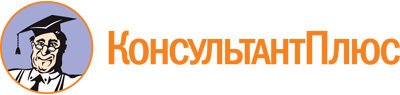 Постановление Правительства РФ от 14.11.2014 N 1194
(ред. от 05.11.2020)
"О международно-правовой защите присвоения (назначения) радиочастот или радиочастотных каналов и порядке использования на территории Российской Федерации спутниковых сетей связи, находящихся под юрисдикцией иностранных государств, а также о внесении изменений в некоторые акты Правительства Российской Федерации"
(вместе с "Правилами проведения в Российской Федерации работ по международно-правовой защите присвоения (назначения) радиочастот или радиочастотных каналов", "Правилами использования на территории Российской Федерации спутниковых сетей связи, находящихся под юрисдикцией иностранных государств")Документ предоставлен КонсультантПлюс

www.consultant.ru

Дата сохранения: 01.12.2022
 Список изменяющих документов(в ред. Постановлений Правительства РФ от 15.08.2017 N 970,от 25.09.2018 N 1138, от 21.02.2019 N 175, от 05.11.2020 N 1782)Список изменяющих документов(в ред. Постановлений Правительства РФ от 15.08.2017 N 970,от 25.09.2018 N 1138)Список изменяющих документов(в ред. Постановлений Правительства РФ от 15.08.2017 N 970,от 25.09.2018 N 1138, от 21.02.2019 N 175, от 05.11.2020 N 1782)